ΔΗΜΟΣ ΤΡΙΚΚΑΙΩΝΔΕΛΤΙΟ ΤΥΠΟΥΣυμπληρωματικές οδηγίες για την είσοδο στη διαβούλευσηΓια τη διευκόλυνση των χρηστών που θα λάβουν μέρος στη διαβούλευση, παρατίθενται πρόσθετες, αναλυτικές οδηγίες.ΒΗΜΑ 1Είσοδος στη σελίδα με τη διεύθυνση http://trikalacity.e-politis.gr/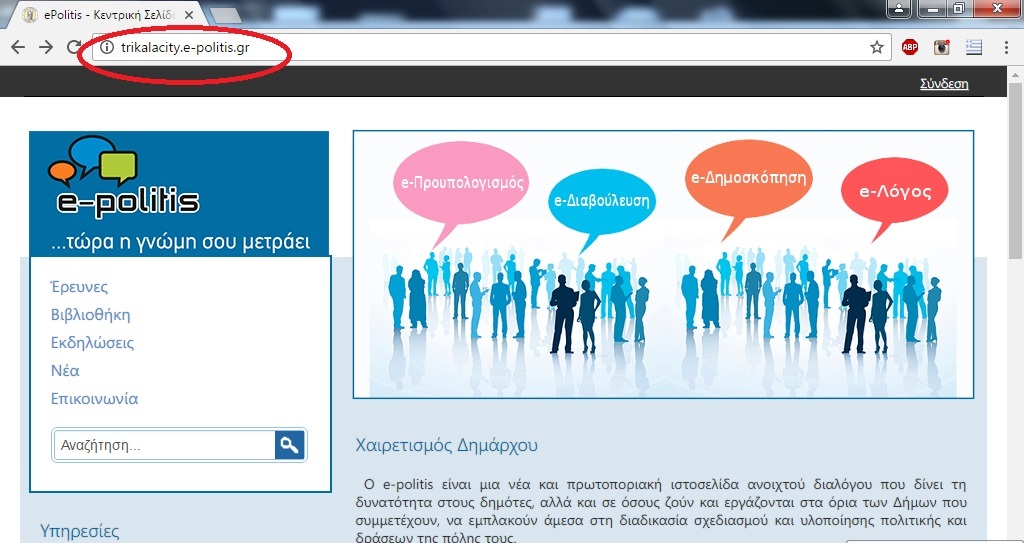 ΒΗΜΑ 2Σύνδεση στο πάνω δεξιά μέρος της οθόνης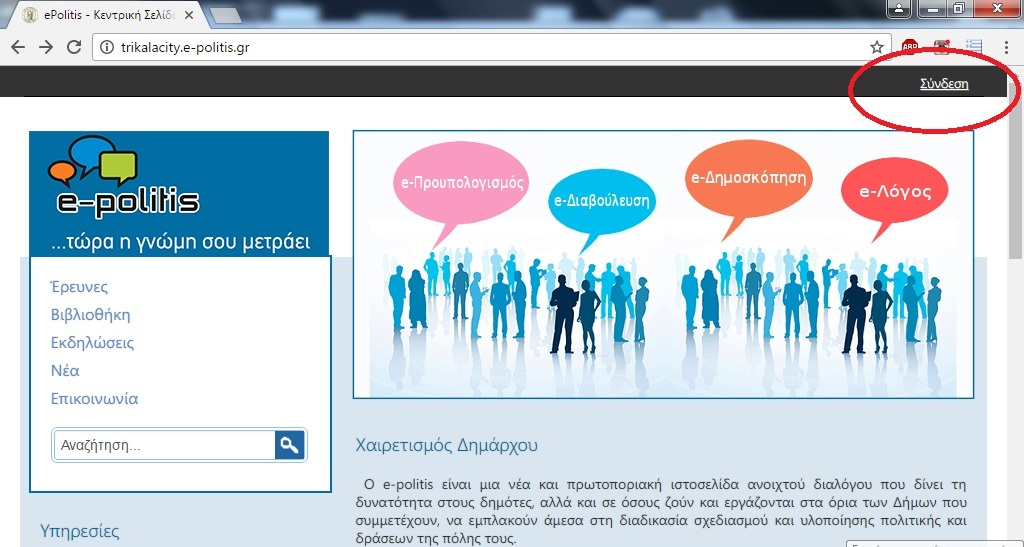 ΒΗΜΑ 3Εισάγουμε διεύθυνση email και προσωπικό κωδικό και στη συνέχεια προχωρούμε στη δημιουργία λογαριασμού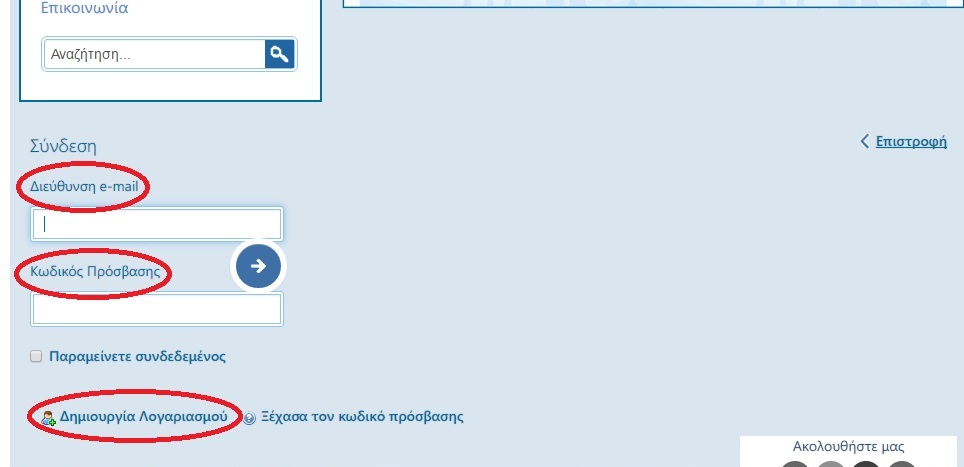 ΒΗΜΑ 4Δημιουργία λογαριασμού με τα προσωπικά μας στοιχεία 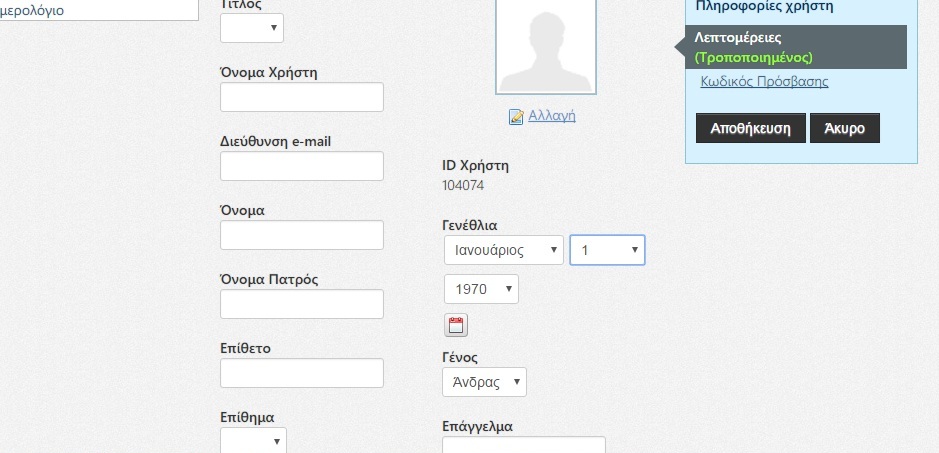 (τα στοιχεία τροποποιούνται από την επιλογή Πίνακας Ελέγχου στο άνω αριστερά μέρος της σελίδας)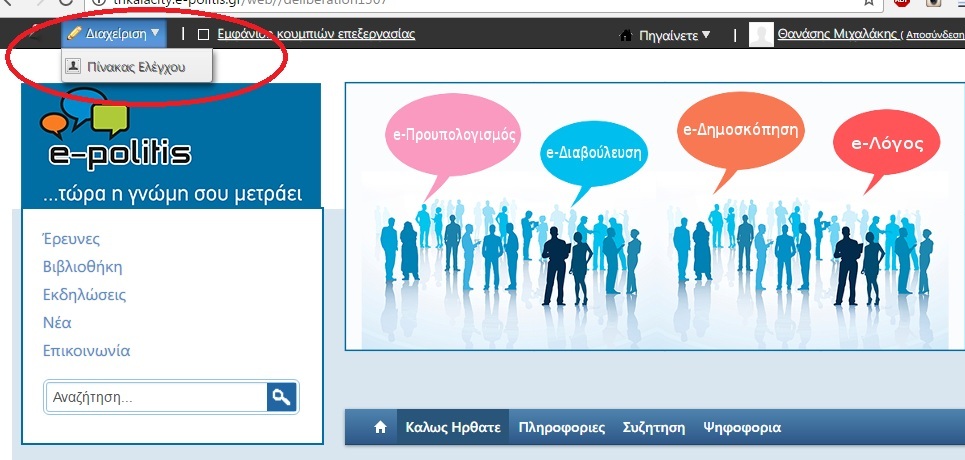 Πατώντας την επιλογή Ο Λογαριασμός μου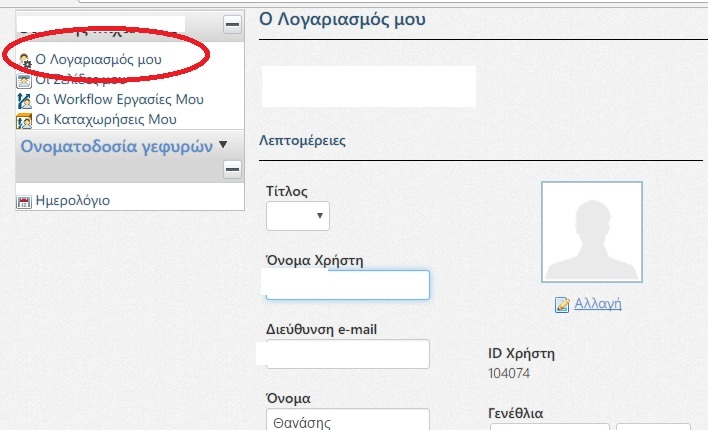 ΒΗΜΑ 5Στο κάτω μέρος της σελίδας επιλέγουμε στην ενότητα Ενεργές Διαβουλεύσεις, τη διαβούλευση που είναι ενεργή: Ονοματοδοσία γεφυρών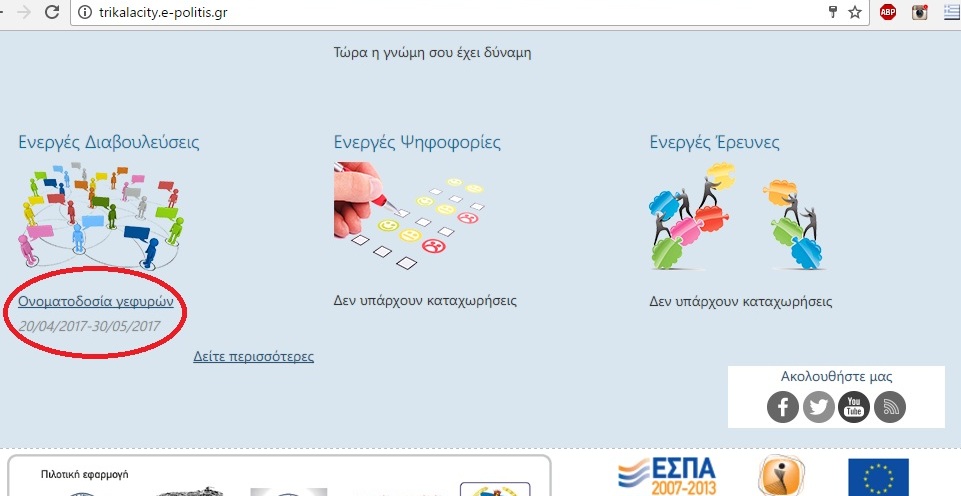 ΒΗΜΑ 6Επιλέγουμε «Συζήτηση» για να μετάσχουμε στη διαβούλευση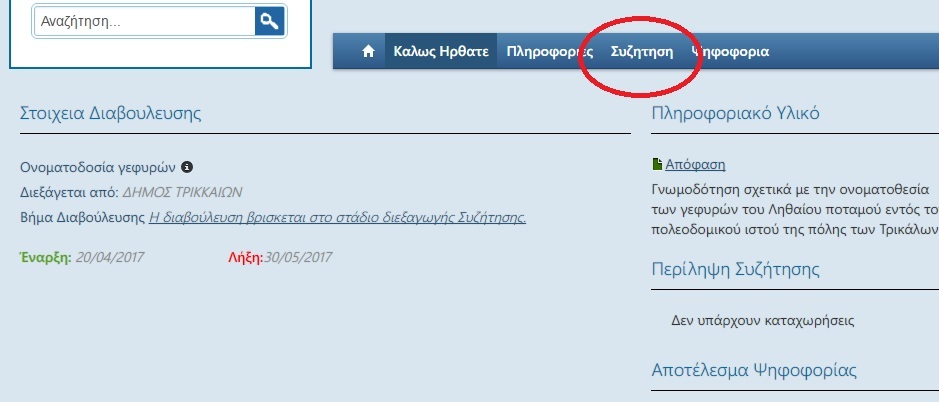 ΒΗΜΑ 7 Επιλέγουμε «νέα συζήτηση» για να ανοίξει το σχετικό πεδίο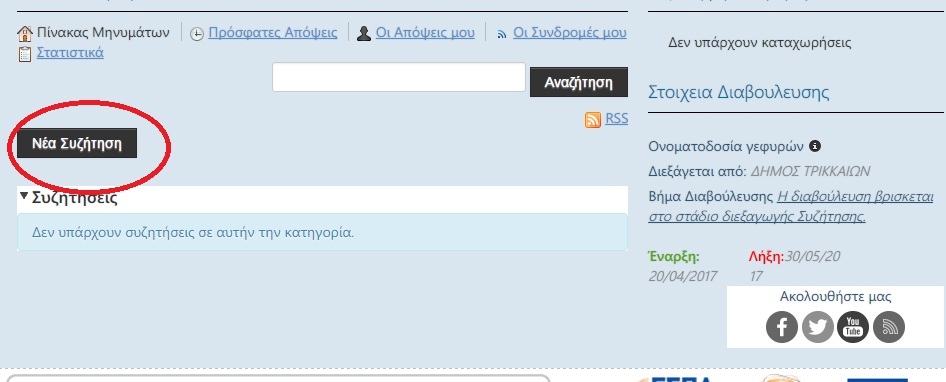 ΒΗΜΑ 8Γράφουμε τον τίτλο και την άποψή μας στα κενά πεδία. Εάν επιθυμούμε, επιλέγουμε διαφορετική γραμματοσειρά και μέγεθός της. 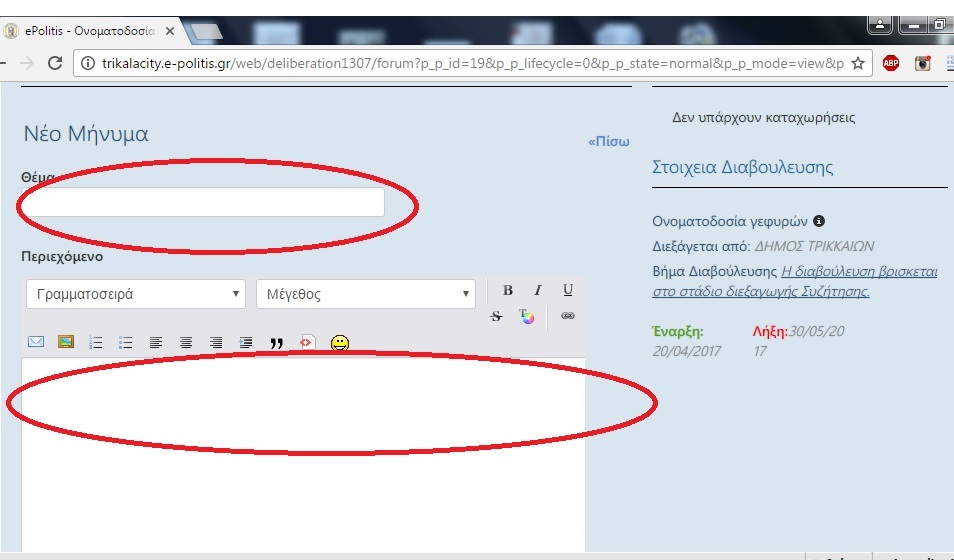 Στη συνέχεια αποθηκεύουμε ως πρόχειρο για να συνεχίσουμε άλλη στιγμή ή Προβολή για να δούμε τι έχουμε γράψει ή Δημοσίευση για να εμφανιστεί δημοσίως η άποψή μας
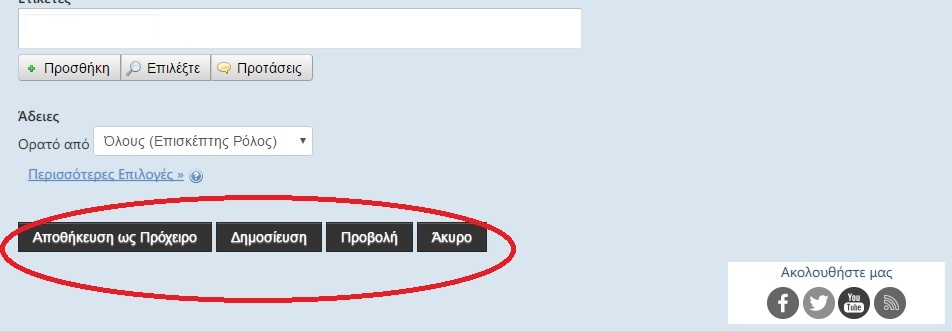 ΕΝΑΛΛΑΚΤΙΚΗ ΛΥΣΗΕναλλακτικά, μπορούμε να επιλέξουμε για είσοδο στο σύστημα, το εικονίδιο e-διαβούλευση, στο μέσον της σελίδας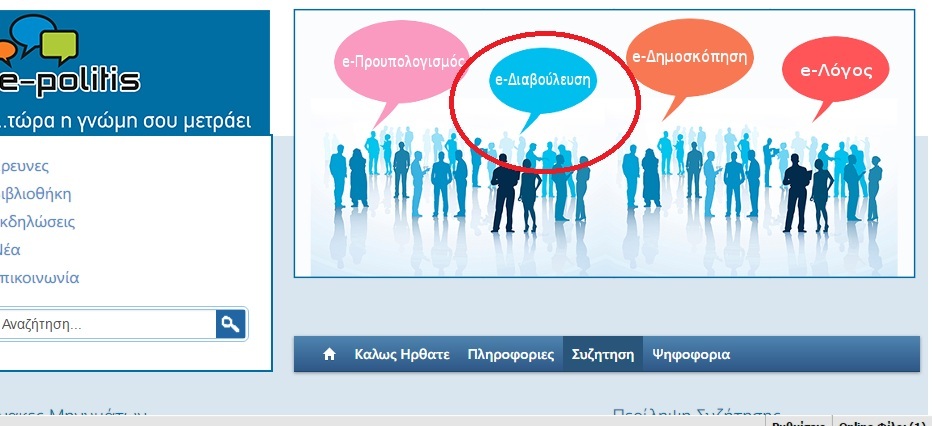 10. Στη συνέχεια επιλέγουμε το εικονίδιο «Συμμετοχή»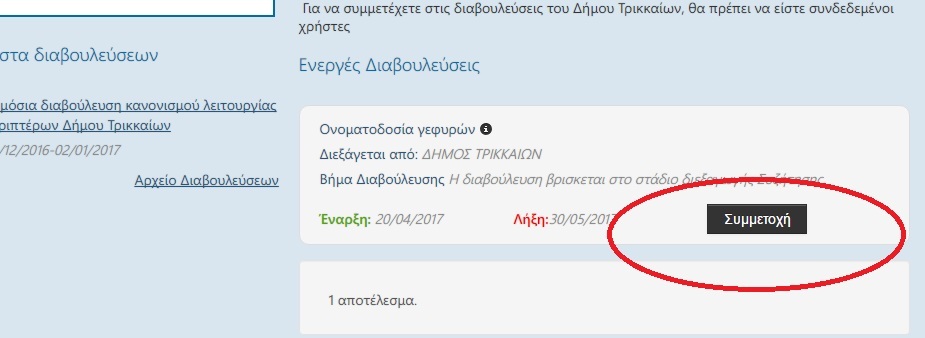 Και ακολουθούμε ξανά τα βήματα 6, 7 και 8.Από το γραφείο Τύπου του Δήμου Τρικκαίων